1.3.21WALT compare length and height (challenge)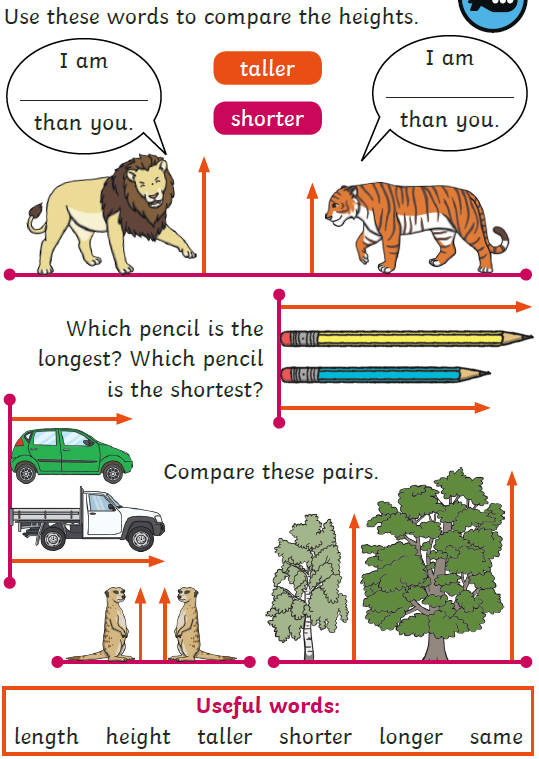 